SPÓŁKA WODNO-ŚCIEKOWA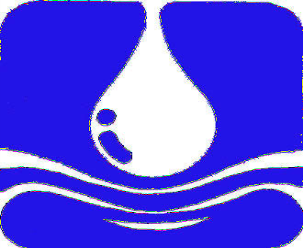 „SWARZEWO” w Swarzewieul. Władysławowska 84, 84-120 Władysławowotel.(0-58) 674-15-08, fax (0-58) 674-15-69, e-mail: przetargi@sws-swarzewo.pl; www.sws-swarzewo.plW celu dokonania analizy rynkowej Spółka Wodno – Ściekowa „SWARZEWO” w Swarzewie, zwraca się z prośbą o podanie ceny netto na:OPIS PRZEDMIOTU INFORMACJI CENOWEJ: Przedmiotem INFORMACJI CENOWEJ jest:Remont reaktora stalowego, szkliwionego, Permastore SBR 04.4, o średnicy 34m w oczyszczalni ścieków w Swarzewie polegający na:1. Czyszczenie złączy płyt wewnątrz zbiornika SBR, metodą piaskowania na szerokość około . Całkowita powierzchnia piaskowania wynosi .  Przygotowanie podłoża po piaskowaniu do nałożenia szczeliwa typu SABA Ecoseal BIO HM (lub równoważne). Nałożenie w/w szczeliwa.2. Wymiana 1200 szt. membran HIK 300 w dyfuzorach membranowych PRK 300 D90 (lub równoważne).Kolejność wykonania prac:1. Wykonanie włazu rewizyjnego.2. Czyszczenie powierzchni i nałożenie szczeliwa.3. Wymiana membran.Prace można rozpocząć od miesiąca września, po sezonie turystycznym. Złożone informacje powinny zawierać cenę nettoKontakt:Gł. spec. ds. przetargów – Mieczysław Antochowskitel. 600 87 29 12 lub 58 674 15 08fax. 58 674 15 69      Termin płatności – do 14 dni od daty odbioru przedmiotu zamówienia.Informacje cenowe prosimy przesyłać na podany adres email: przetargi@sws-swarzewo.pl 
w terminie do 11.07.2019 r. do godz. 10.00Złożona informacja cenowa nie będzie stanowić oferty w myśl art. 66 Kodeksu Cywilnego, jak również nie jest ogłoszeniem w rozumieniu ustawy Prawo zamówień publicznych. Informacja ta ma na celu wyłącznie dokonanie analizy rynkowej  i uzyskanie wiedzy na temat kosztów dostaw i usług.Załączniki:Załącznik nr 1 – Formularz informacji cenowejFORMULARZ INFORMACJI CENOWEJ……………………….   Pieczęć FirmowaNazwa …………………………………………………………………………………… Adres: ………………………………………………………………………………………………… Telefon: ……………………… ……………Faks:……………………………………… NIP: ………………………………………. Regon:……………………………………… Oferujemy:Remont reaktora stalowego, szkliwionego, Permastore SBR 04.4, o średnicy 34m w oczyszczalni ścieków w Swarzewie polegający na:1. Czyszczenie złączy płyt wewnątrz zbiornika SBR, metodą piaskowania na szerokość około . Całkowita powierzchnia piaskowania wynosi .  Przygotowanie podłoża po piaskowaniu do nałożenia szczeliwa typu SABA Ecoseal BIO HM (lub równoważne). Nałożenie w/w szczeliwa.Wymiana 1200 szt. membran HIK 300 w dyfuzorach membranowych PRK 300 D90 (lub równoważne).Uwaga: proszę padać tylko ceny nettoCałkowita wartość netto  …………………………………… PLNSłownie:………………………………………………………………………………………….….           				                      …………………………………………………………          (pieczątka, data i podpis osoby uprawnionej do reprezentacji Firmy)Znak sprawy: RREA/01/07/2019Swarzewo dnia, 03.07.2019 r.